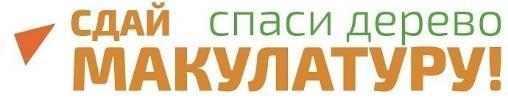 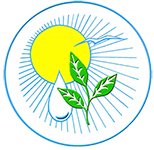 С 01 октября по 14 октября 2020 года в Ленинградской области пройдет Эко-марафон ПЕРЕРАБОТКА «Сдай макулатуру – Спаси дерево!». Акция проходит в форме соревнований между районами и городами области. Основная задача акции - привлечь внимание людей к ресурсосбережению, заставить задуматься над расточительностью использования природных ресурсов, а также внести вклад в развитие вторичной переработки отходов. Мы приглашаем к участию все учебные заведения, общественные организации, предприятия, компании, и другие учреждения всех населённых пунктов Ленинградской области. Для этого нужно собрать ненужную макулатуру необходимо собрать более 300 кг макулатуры в одном месте (это 6 стопок бумаги А4 высотой 120 см или около 850 книг (не имеющих литературной ценности), далее оставить заявку на официальном сайте акции www.сдай-бумагу.рф. Прием заявок осуществляется в течение всей акции. Отдельные граждане, желающие принять участие в акции, но не имеющие возможность собрать более 300 кг, могут обратиться по месту работы или в ближайшее учебное заведение, учреждение с предложением принять участие в акции «Сдай макулатуру – Спаси дерево!»Акция проводится при поддержке:Комитета государственного экологического надзора Ленинградской областиКомитета общего и профессионального образования Ленинградской областиОргкомитет акции:  Евгения +7(965)237-36-07, Наталья +7(926)152-53-00e-mail: s@sdai-bumagu.ruВсе участники будут награждены благодарностями. Также, по желанию участников,  дополнительно будут перечислены премии: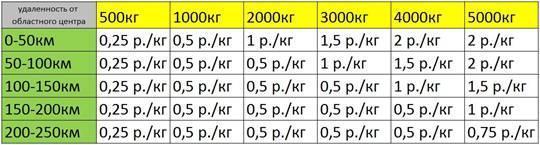 По результатам акции будет составлен зеленый рейтинг области. Заявки на вывоз макулатуры необходимо оставлять заблаговременно на официальном сайте акции www.сдай-бумагу.рф., вывоз собранной макулатуры будет осуществляться транспортом компании переработчика согласно расписанию акции.В случае, если общий результат области будет более 100 тонн (что вполне достижимо), финалисты получат ценные призы (на выбор):1 место (на выбор)Аллея из 10 саженцев редких пород деревьев (маньчжурский орех, дуб, явор, туя)Пополнение библиотечного фондаТелескоп 2 место (на выбор)Эко КинофестивальПополнение библиотечного фондаЦифровой микроскоп3 место (на выбор)Уличный спортивный комплекс (турник, брусья, вертикальная лестница). Для установки в один из дворов, на выбор победителя. Подарок от экологов спортсменам.Пополнение библиотечного фондаКонструктор Lego technicГрафик работы акции:Акция "Сдай макулатуру - Спаси дерево!" проходит 2 раза год (раз в полугодие) на регулярной основе. Практикуйте в быту культуру отдельного сбора бумаги и картона, таким образом, каждый может внести вклад в сохранение лесов и уменьшение объема мусора на полигонах.Инструкция по сдаче макулатуры:Что можно приносить на акцию: глянцевые журналы, газеты, офисная бумага, тетради, крафт бумага, бумажная упаковка, картон, книги не представляющие литературной ценности и т.п. Можно сдавать архивы администраций и организаций – мы гарантируем конфиденциальную утилизацию!НЕ приносить: чеки – в них нет целлюлозы. Ламинированную и влагостойкую бумагу (одноразовая посуда и т.п.). Упаковку от яиц (это не картон, а валяная целлюлоза). Бумажные салфетки и полотенца.Как подготовить к сдаче: удалить пластиковые элементы, извлечь из файлов. Необходимо отделить металлические пружины (от старых календарей, тетрадей). Хорошо перевязать в плотные кипы или плотно и компактно сложить в коробки. Коробки развернуть и сложить. НЕРАЗОБРАННЫЕ КОРОБКИ ПРИНИМАТЬСЯ НЕ БУДУТ! (Иначе, автомобиль будет возить воздух вместо макулатуры). Гофрокартон в связи с его малой удельной плотностью принимается или кипованный прессом или хорошо развернутый и компактно свернутый в объеме не более одного м3, по дополнительной заявке оставленной на сайте сдай-бумагу.рф, согласованной с организаторами акции. Если не соблюсти эти требования, то переработка гофрокартона не целесообразна экологически, малый вес при большом объёме, в процессе транспортировки не перекрывает вреда от выхлопов автомобилДавайте примем участие, вместе!С 01 октября по 14 октября 2020 года в Ленинградской области пройдет Эко-марафон ПЕРЕРАБОТКА «Сдай макулатуру – Спаси дерево!».Дата вывоза макулатурыМуниципальное образование/городДень недели01.10.2020Выборгский муниципальный райончетвергПриозерский муниципальный район02.10.2020Всеволожский муниципальный районпятница02.10.2020Кировский муниципальный районпятница03.10.2020Выходнойсуббота04.10.2020Выходнойвоскресенье05.10.2020Подпорожский муниципальный районпонедельникЛодейнопольский муниципальный районпонедельник06.10.2020Тихвинский муниципальный районвторник06.10.2020Бокситогорский муниципальный районвторник07.10.2020Волховский муниципальный районсреда08.10.2020Киришский муниципальный райончетверг08.10.2020Тосненский муниципальный райончетверг09.10.2020Ломоносовский муниципальный районпятница09.10.2020Кингисеппский муниципальный районпятница10.10.2020Выходнойсуббота11.10.2020Выходнойвоскресенье12.10.2020Сланцевский муниципальный районпонедельник12.10.2020Лужский муниципальный районпонедельник13.10.2020Волосовский муниципальный районвторник13.10.2020Гатчинский муниципальный районвторник14.10.2020Резервсреда